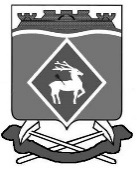 РОССИЙСКАЯ  ФЕДЕРАЦИЯРОСТОВСКАЯ ОБЛАСТЬМУНИЦИПАЛЬНОЕ ОБРАЗОВАНИЕ «БЕЛОКАЛИТВИНСКИЙ РАЙОН»АДМИНИСТРАЦИЯ БЕЛОКАЛИТВИНСКОГО РАЙОНА ПОСТАНОВЛЕНИЕ08.07.2016		              	        № 966                            г.  Белая КалитваО внесении изменений в постановление Администрации Белокалитвинского района           от 18.10.2013 № 1784                В соответствии с постановлением Администрации Белокалитвинского района  от 19.08.2013 № 1372 «Об утверждении Порядка разработки, реализации и оценки эффективности муниципальных программ Белокалитвинского района», ПОСТАНОВЛЯЮ:1. Внести в приложение № 1 к постановлению Администрации Белокалитвинского района от 18.10.2013 № 1784 «Об утверждении муниципальной Программы Белокалитвинского района «Развитие транспортной системы» изменения согласно приложению к настоящему постановлению.2. Настоящее постановление вступает в силу после официального опубликования.3.  Контроль за исполнением постановления возложить на заместителя главы Администрации Белокалитвинского района по жилищно-коммунальному хозяйству  и строительству  К.С. Гусева.И.о. Главы  района						К.С. ГусевВерно:И.о. управляющего   делами						Л.Е. Котлярова  Приложениек постановлению Администрации Белокалитвинского районаот 08.07. 2016 № 966Изменения, вносимые в приложение № 1 к постановлению от 18.10.2013 № 1784                «Об Утверждении муниципальной программы Белокалитвинского района «Развитие транспортной системы»1. Подраздел «Ресурсное обеспечение программы» раздела  «Паспортмуниципальной программы  Белокалитвинского района»
«Развитие транспортной системы» изложить в редакции:3. Подраздел 9.1 изложить в редакции:Подраздел 9.1. Паспорт подпрограммы 4. Приложение № 2 к муниципальной программе Белокалитвинского  района «Развитие транспортной системы» изложить в редакции:«Приложение № 2 к муниципальной программе Белокалитвинского района «Развитие транспортной системы»Расходы местного бюджета нареализацию муниципальной программы 5. Приложение № 3 к муниципальной программе Белокалитвинского района «Развитие транспортной системы» изложить в редакции: «Приложение № 3к муниципальной программе Белокалитвинского района «Развитие транспортной системы»Расходыместного бюджета, областного бюджета, федерального бюджета  и внебюджетных источников на реализацию муниципальной программы 6. Приложение № 7 к муниципальной программе Белокалитвинского района «Развитие транспортной системы» изложить в редакции: «Приложение № 7 к муниципальной программе Белокалитвинского района «Развитие транспортной системы»7. Приложение № 10 к муниципальной программе Белокалитвинского  района «Развитие транспортной системы» изложить в редакции:                                                                                                                                                                                                            «Приложение № 10к муниципальной программеБелокалитвинского района«Развитие транспортной системы»Переченьинвестиционных проектов (объектов капитального строительства, реконструкции, капитального ремонта),находящихся в муниципальной собственности8. Приложение № 20 к муниципальной программе Белокалитвинского района «Развитие транспортной системы» изложить в редакции:9.  Приложение № 21 к муниципальной программе Белокалитвинского района «Развитие транспортной системы» изложить в редакции: «Приложение № 21 к муниципальной программе Белокалитвинского района «Развитие транспортной системы»10.  Приложение № 22 к муниципальной программе Белокалитвинского района «Развитие транспортной системы» изложить в редакции:«Приложение № 22к муниципальной программеБелокалитвинского района«Развитие транспортной системыРасходы областного бюджета нареализацию муниципальной программы 11.  Приложение № 23 к муниципальной программе Белокалитвинского района «Развитие транспортной системы» изложить в редакции: «Приложение № 23 к муниципальной программе Белокалитвинского района «Развитие транспортной системы»«Ресурсное обеспечение Программы  –общий объем финансирования муниципальной программы на 2014 – 2020 годы составляет 372 253,1 тыс. рублей, в том числе по годам:2014 год – 127 343,0 тыс. рублей;2015 год – 116 960,8 тыс. рублей;2016 год – 83127,7 тыс. рублей;2017 год – 40 486,6  тыс. рублей;2018 год – 1445,0 тыс. рублей;2019 год – 1445,0  тыс. рублей;2020 год – 1445,0 тыс. рублей;в том числе за счет средств областного бюджета – 226 244,1 тыс. рублей, в том числе:2014 год – 114 189,3тыс. рублей;2015 год – 58 486,0 тыс. рублей;2016 год – 43 080,9 тыс. рублей;2017 год – 10 487,9 тыс. рублей;2018 год – 0 тыс. рублей;2019 год – 0 тыс. рублей;2020 год – 0 тыс. рублей;за счет средств бюджетов муниципальных образований – 118 372,6 тыс. рублей, в том числе:2014 год – 13 153,7 тыс. рублей;2015 год – 30 338,4 тыс. рублей;2016 год – 40 046,8 тыс. рублей;2017 год – 29 998,7 тыс. рублей;2018 год – 1445,0 тыс. рублей;2019 год – 1445,0 тыс. рублей;2020 год – 1445,0 тыс. рублей.»за счет средств федерального бюджета – 28 136,4 тыс. рублей, в том числе:2014 год – 0 тыс. рублей;2015 год – 28 136,4 тыс. рублей;2016 год – 0 тыс. рублей;2017 год – 0 тыс. рублей;2018 год – 0 тыс. рублей;2019 год – 0 тыс. рублей;2020 год – 0 тыс. рублей;2. Подраздел 8.1 раздела 8 изложить в редакции:общий объем финансирования муниципальной программы на 2014 – 2020 годы составляет 372 253,1 тыс. рублей, в том числе по годам:2014 год – 127 343,0 тыс. рублей;2015 год – 116 960,8 тыс. рублей;2016 год – 83127,7 тыс. рублей;2017 год – 40 486,6  тыс. рублей;2018 год – 1445,0 тыс. рублей;2019 год – 1445,0  тыс. рублей;2020 год – 1445,0 тыс. рублей;в том числе за счет средств областного бюджета – 226 244,1 тыс. рублей, в том числе:2014 год – 114 189,3тыс. рублей;2015 год – 58 486,0 тыс. рублей;2016 год – 43 080,9 тыс. рублей;2017 год – 10 487,9 тыс. рублей;2018 год – 0 тыс. рублей;2019 год – 0 тыс. рублей;2020 год – 0 тыс. рублей;за счет средств бюджетов муниципальных образований – 118 372,6 тыс. рублей, в том числе:2014 год – 13 153,7 тыс. рублей;2015 год – 30 338,4 тыс. рублей;2016 год – 40 046,8 тыс. рублей;2017 год – 29 998,7 тыс. рублей;2018 год – 1445,0 тыс. рублей;2019 год – 1445,0 тыс. рублей;2020 год – 1445,0 тыс. рублей.»за счет средств федерального бюджета – 28 136,4 тыс. рублей, в том числе:2014 год – 0 тыс. рублей;2015 год – 28 136,4 тыс. рублей;2016 год – 0 тыс. рублей;2017 год – 0 тыс. рублей;2018 год – 0 тыс. рублей;2019 год – 0 тыс. рублей;2020 год – 0 тыс. рублей;2. Подраздел 8.1 раздела 8 изложить в редакции:общий объем финансирования муниципальной программы на 2014 – 2020 годы составляет 372 253,1 тыс. рублей, в том числе по годам:2014 год – 127 343,0 тыс. рублей;2015 год – 116 960,8 тыс. рублей;2016 год – 83127,7 тыс. рублей;2017 год – 40 486,6  тыс. рублей;2018 год – 1445,0 тыс. рублей;2019 год – 1445,0  тыс. рублей;2020 год – 1445,0 тыс. рублей;в том числе за счет средств областного бюджета – 226 244,1 тыс. рублей, в том числе:2014 год – 114 189,3тыс. рублей;2015 год – 58 486,0 тыс. рублей;2016 год – 43 080,9 тыс. рублей;2017 год – 10 487,9 тыс. рублей;2018 год – 0 тыс. рублей;2019 год – 0 тыс. рублей;2020 год – 0 тыс. рублей;за счет средств бюджетов муниципальных образований – 118 372,6 тыс. рублей, в том числе:2014 год – 13 153,7 тыс. рублей;2015 год – 30 338,4 тыс. рублей;2016 год – 40 046,8 тыс. рублей;2017 год – 29 998,7 тыс. рублей;2018 год – 1445,0 тыс. рублей;2019 год – 1445,0 тыс. рублей;2020 год – 1445,0 тыс. рублей.»за счет средств федерального бюджета – 28 136,4 тыс. рублей, в том числе:2014 год – 0 тыс. рублей;2015 год – 28 136,4 тыс. рублей;2016 год – 0 тыс. рублей;2017 год – 0 тыс. рублей;2018 год – 0 тыс. рублей;2019 год – 0 тыс. рублей;2020 год – 0 тыс. рублей;2. Подраздел 8.1 раздела 8 изложить в редакции:«Ресурсное обеспечение подпрограммы«Ресурсное обеспечение подпрограммы«Ресурсное обеспечение подпрограммы–общий объем финансирования подпрограммы на 2014 – 2020 годы составляет 331 198,2 тыс. рублей, в том числе по годам:2014 год – 119 717,4 тыс. рублей;2015 год – 108 304,3 тыс. рублей;2016 год – 63 534,9тыс. рублей;2017 год – 39 641,6 тыс. рублей;2018 год – 0 тыс. рублей;2019 год – 0 тыс. рублей;2020 год – 0 тыс. рублей;в том числе за счет средств областного бюджета – 226 244,1 тыс. рублей, в том числе:2014 год – 114 189,3 тыс. рублей;2015 год – 58 486,0 тыс. рублей;2016 год –43 080,9тыс. рублей;2017 год – 10 487,9тыс. рублей;2018 год – 0 тыс. рублей;2019 год – 0 тыс. рублей;2020 год – 0 тыс. рублей;за счет средств бюджетов муниципальных образований – 77 317,7 тыс. рублей, в том числе:2014 год – 5528,1тыс. рублей;2015 год – 21 681,9 тыс. рублей;2016 год – 20 454,0 тыс. рублей;2017 год – 29 153,7 тыс. рублей;2018 год – 0 тыс. рублей;2019 год – 0 тыс. рублей;2020 год – 0 тыс. рублей.за счет средств федерального бюджета – 28 136,4 тыс. рублей, в том числе:2014 год – 0 тыс. рублей;2015 год – 28 136,4 тыс. рублей;2016 год – 0 тыс. рублей;2017 год – 0 тыс. рублей;2018 год – 0 тыс. рублей;2019 год – 0 тыс. рублей;2020 год – 0 тыс. рублей.Ожидаемые результаты реализации программыОжидаемые результаты реализации программыОжидаемые результаты реализации программы–улучшение транспортно-эксплуатационных показателей автомобильных дорог общего пользования Белокалитвинского районаНаименованиеподпрограммы –Повышение безопасности дорожного движения на территории Белокалитвинского района (далее -подпрограмма)Ответственный исполнитель подпрограммы –Отдел строительства, промышленности, транспорта, связи Администрации Белокалитвинского района; отдел образования Администрации Белокалитвинского района Участники подпрограммы –Администрация Белокалитвинского района;отдел образования Администрации Белокалитвинского района Программно-целевые инструменты подпрограммы– отсутствуютЦельподпрограммы –сокращение количества лиц, погибших в результате дорожно-транспортных происшествий (далее - ДТП)Задачиподпрограммы –обеспечение безопасности дорожного движения на автомобильных дорогах общего пользования и улично-дорожной сети населённых пунктов в Белокалитвинском районеЦелевые индикаторы и показатели подпрограммы -количество лиц, погибших в результате дорожно-транспортных происшествий;тяжесть последствий в результате дорожно-транспортных происшествий (количество погибших на 100 пострадавших).Этапы и сроки реализации подпрограммы –первый этап 2014 – 2016 годы;второй этап  2017 – 2020 годыРесурсное обеспечение подпрограммы –общий объем финансирования подпрограммы на 2014 – 2020 годы составляет 41 054,9 тыс. рублей за счет средств местного бюджета, в том числе по годам:2014 год – 7625,6 тыс. рублей;2015 год – 8656,5 тыс. рублей;2016 год – 19 592,8 тыс. рублей;2017 год – 845,0 тыс. рублей;2018 год – 1445,0  тыс. рублей;2019 год – 1445,0   тыс. рублей;2020 год – 1445,0   тыс. рублей.Ожидаемые результаты реализации подпрограммы –создание современной системы обеспечения безопасности дорожного движения на автомобильных дорогах общего пользования и улично-дорожной сети населённых пунктов в Белокалитвинском районе СтатусНаименование муниципальной программы, подпрограммы муниципальной программы, основного мероприятияОтветственный исполнитель, соисполнители, участникиКод бюджетной классификацииКод бюджетной классификацииКод бюджетной классификацииКод бюджетной классификацииРасходы (тыс. рублей), годыРасходы (тыс. рублей), годыРасходы (тыс. рублей), годыРасходы (тыс. рублей), годыРасходы (тыс. рублей), годыРасходы (тыс. рублей), годыРасходы (тыс. рублей), годы СтатусНаименование муниципальной программы, подпрограммы муниципальной программы, основного мероприятияОтветственный исполнитель, соисполнители, участникиКод бюджетной классификацииКод бюджетной классификацииКод бюджетной классификацииКод бюджетной классификацииРасходы (тыс. рублей), годыРасходы (тыс. рублей), годыРасходы (тыс. рублей), годыРасходы (тыс. рублей), годыРасходы (тыс. рублей), годыРасходы (тыс. рублей), годыРасходы (тыс. рублей), годы СтатусНаименование муниципальной программы, подпрограммы муниципальной программы, основного мероприятияОтветственный исполнитель, соисполнители, участникиКод бюджетной классификацииКод бюджетной классификацииКод бюджетной классификацииКод бюджетной классификацииРасходы (тыс. рублей), годыРасходы (тыс. рублей), годыРасходы (тыс. рублей), годыРасходы (тыс. рублей), годыРасходы (тыс. рублей), годыРасходы (тыс. рублей), годыРасходы (тыс. рублей), годы СтатусНаименование муниципальной программы, подпрограммы муниципальной программы, основного мероприятияОтветственный исполнитель, соисполнители, участникиКод бюджетной классификацииКод бюджетной классификацииКод бюджетной классификацииКод бюджетной классификацииРасходы (тыс. рублей), годыРасходы (тыс. рублей), годыРасходы (тыс. рублей), годыРасходы (тыс. рублей), годыРасходы (тыс. рублей), годыРасходы (тыс. рублей), годыРасходы (тыс. рублей), годы СтатусНаименование муниципальной программы, подпрограммы муниципальной программы, основного мероприятияОтветственный исполнитель, соисполнители, участникиКод бюджетной классификацииКод бюджетной классификацииКод бюджетной классификацииКод бюджетной классификацииРасходы (тыс. рублей), годыРасходы (тыс. рублей), годыРасходы (тыс. рублей), годыРасходы (тыс. рублей), годыРасходы (тыс. рублей), годыРасходы (тыс. рублей), годыРасходы (тыс. рублей), годы СтатусНаименование муниципальной программы, подпрограммы муниципальной программы, основного мероприятияОтветственный исполнитель, соисполнители, участникиГРБСРзПрЦСРВР20142015201620172018201920201234567891011121314Муниципальная программа«Развитие транспортной системы»Всего, в том числе:ХХХХ13 153,730338,440 046,829 998,71 445,01 445,01 445,0Муниципальная программа«Развитие транспортной системы»Администрация Белокалитвинского района902ХХХ6 321,719 179,314791,029 153,7600,0600,0600,0Муниципальная программа«Развитие транспортной системы»Администрации городских и сельских поселений951ХХХ5 714,810 125,223764,00,00,00,00,0Муниципальная программа«Развитие транспортной системы»Отдел образования Администрации Белокалитвинского района907ХХХ1 117,21 033,9991,8845,0845,0845,0845,0Подпрограмма 1«Развитие транспортной инфраструктуры на территории Белокалитвинского района»Всего, в том числе:ХХХ5 528,121681,920454,029 153,70,00,00,0Подпрограмма 1«Развитие транспортной инфраструктуры на территории Белокалитвинского района»Администрация Белокалитвинского района902ХХХ2 369,212224,913971,029 153,70,00,00,0Подпрограмма 1«Развитие транспортной инфраструктуры на территории Белокалитвинского района»Администрации городских и сельских поселений951ХХХ3 158,99457,05983,00,00,00,00,0Основное мероприятие 1.1содержание и ремонт автомобильных дорог и тротуаров общего пользования местного значения и искусственных сооружений на нихАдминистрация Белокалитвинского района902ХХХ669,511172,811500,029153,7Основное мероприятие 1.1содержание и ремонт автомобильных дорог и тротуаров общего пользования местного значения и искусственных сооружений на нихАдминистрации городских и сельских поселений951ХХХ670,08317,73178,8Основное мероприятие 1.2капитальный ремонт автомобильных дорог общего пользования местного значения и искусственных сооружений на нихАдминистрация Белокалитвинского района951ХХХ001873,5Основное мероприятие 1.2капитальный ремонт автомобильных дорог общего пользования местного значения и искусственных сооружений на нихАдминистрации городских и сельских поселений951ХХХ2 348,6256,3207,0Основное мероприятие 1.3Расходы на разработку проектно-сметной документации по капитальному ремонту, строительству и реконструкции муниципальных объектов транспортной инфраструктуры, включая расходы на проведение достоверности определения сметной стоимостиАдминистрация Белокалитвинского района951ХХХ0915,01097,5Основное мероприятие 1.3Расходы на разработку проектно-сметной документации по капитальному ремонту, строительству и реконструкции муниципальных объектов транспортной инфраструктуры, включая расходы на проведение достоверности определения сметной стоимостиАдминистрации городских и сельских поселений951ХХХ51,0628,01995,0 Основное мероприятие 1.4погашение кредиторской задолженности на услуги строительного контроляАдминистрация Белокалитвинского района902ХХХ233,8Основное мероприятие 1.5строительство и реконструкция автомобильных дорог общего местного значения и искусственных сооружений на нихАдминистрация Белокалитвинского района902ХХХ858,2137,115,1 Основное мероприятие 1.5строительство и реконструкция автомобильных дорог общего местного значения и искусственных сооружений на нихАдминистрации городских и сельских поселений951ХХХ544,4 Основное мероприятие 1.6проектные работы по строительству и реконструкции автомобильных дорог общего пользования местного значения и искусственных сооружений на нихАдминистрация Белокалитвинского района902ХХХ211,0Основное мероприятие 1.6проектные работы по строительству и реконструкции автомобильных дорог общего пользования местного значения и искусственных сооружений на нихАдминистрации городских и сельских поселений902ХХХ69,3Основное мероприятие 1.7проектирование автомобильных дорог общего пользования местного значения с твердым покрытием до сельских населенных пунктов, не имеющих круглогодичной связи с сетью автомобильных дорог общего пользованияАдминистрация Белокалитвинского района902ХХХ196,4Основное мероприятие 1.8строительство (реконструкцию) автомобильных дорог общего пользования местного значения с твердым покрытием до сельских населенных пунктов, не имеющих круглогодичной связи с сетью автомобильных дорог общего пользованияАдминистрация Белокалитвинского района902ХХХОсновное мероприятие 1.9расходы на услуги строительного контроля по строительству, капитальному ремонту автомобильных дорог общего пользования местного значенияАдминистрация Белокалитвинского района902ХХХ200,3Основное мероприятие 1.9расходы на услуги строительного контроля по строительству, капитальному ремонту автомобильных дорог общего пользования местного значенияАдминистрации городских и сельских поселений951ХХХ20,0Основное мероприятие 1.10Приобретение и установка остановочных павильоновАдминистрации городских и сельских поселений951ХХХ255,050,0 Подпрограмма 2«Повышение безопасности дорожного движения на территории Белокалитвинского района»Всего, в том числе:ХХХХ7 625,68656,519592,8845,01 445,01 445,01 445,0Подпрограмма 2«Повышение безопасности дорожного движения на территории Белокалитвинского района»Администрация Белокалитвинского района902ХХХ3 952,56954,41 364,40,0600,0600,0600,0Подпрограмма 2«Повышение безопасности дорожного движения на территории Белокалитвинского района»Администрации городских и сельских поселений951ХХХ2 555,9668,217236,60,00,00,00,0Подпрограмма 2«Повышение безопасности дорожного движения на территории Белокалитвинского района»Отдел образования Администрации Белокалитвинского района907ХХХ1 117,21 033,9991,8845,0845,0845,0845,0Основное мероприятие 2.1Участие в проведении всероссийских массовых мероприятий с детьми (конкурсы-фестивали) «Безопасное колесо», конкурсах среди образовательных учреждений по профилактике детского ДТТОтдел образования Администрации Белокалитвинского района907ХХХ21,221,222,525,025,025,025,0Основное мероприятие 2.2Создание в общеобразовательных учреждениях кабинетов БДД и их оснащением оборудованием и  средствами обучения ПДДОтдел образования Администрации Белокалитвинского района907ХХХ180,0171,5170,0180,0180,0180,0180,0Основное мероприятие 2.3Ремонт и оснащение детских автогородков на базе образовательных учреждениях, организация на их основе создавать базовые учебно-методические центры по изучению основ безопасности дорожного движенияОтдел образования Администрации Белокалитвинского района907ХХХ300,0289,9299,0Основное мероприятие 2.4Участие школьников Белокалитвинского района в профильных сменах юных инспекторов движенияОтдел образования Администрации Белокалитвинского района907ХХХ46,051,352,540,040,040,040,0Основное мероприятие 2.5Технические средства дорожного движения: 
установка дорожных знаков, барьерного ограждения,  аншлагов, нанесение уличной разметки, обустройство искусственной неровности и т.д.Администрация Белокалитвинского района902ХХХ3 854,56954,4 1213,4600,0600,0600,0Основное мероприятие 2.5Технические средства дорожного движения: 
установка дорожных знаков, барьерного ограждения,  аншлагов, нанесение уличной разметки, обустройство искусственной неровности и т.д.Администрации городских и сельских поселений951ХХХ2 555,9668,217212,1Основное мероприятие 2.6Разработка проекта «Организации дорожного движения»Администрация Белокалитвинского района902ХХХ98,0100,0 Основное мероприятие 2.7Проведение текущего  ремонта школьных автобусов и приобретение запасных частейОтдел образования Администрации Белокалитвинского района907ХХХ570,0500,0447,8600,0600,0600,0600,0Основное мероприятие 2.8Изготовление и размещение ролика по безопасности дорожного движения на экранах телевизоров в автобусах, баннеров, листовокАдминистрация Белокалитвинского района902ХХХ--51,0Основное мероприятие 2.8Изготовление и размещение ролика по безопасности дорожного движения на экранах телевизоров в автобусах, баннеров, листовокАдминистрации городских и сельских поселений951ХХХ--24,5СтатусНаименование муниципальной программы, подпрограммы муниципальной программы, основного мероприятияИсточники финансирования муниципальной программы, подпрограммы муниципальной программыОценка расходов (тыс. рублей), годыОценка расходов (тыс. рублей), годыОценка расходов (тыс. рублей), годыОценка расходов (тыс. рублей), годыОценка расходов (тыс. рублей), годыОценка расходов (тыс. рублей), годыОценка расходов (тыс. рублей), годыСтатусНаименование муниципальной программы, подпрограммы муниципальной программы, основного мероприятияИсточники финансирования муниципальной программы, подпрограммы муниципальной программыОценка расходов (тыс. рублей), годыОценка расходов (тыс. рублей), годыОценка расходов (тыс. рублей), годыОценка расходов (тыс. рублей), годыОценка расходов (тыс. рублей), годыОценка расходов (тыс. рублей), годыОценка расходов (тыс. рублей), годыСтатусНаименование муниципальной программы, подпрограммы муниципальной программы, основного мероприятияИсточники финансирования муниципальной программы, подпрограммы муниципальной программыОценка расходов (тыс. рублей), годыОценка расходов (тыс. рублей), годыОценка расходов (тыс. рублей), годыОценка расходов (тыс. рублей), годыОценка расходов (тыс. рублей), годыОценка расходов (тыс. рублей), годыОценка расходов (тыс. рублей), годыСтатусНаименование муниципальной программы, подпрограммы муниципальной программы, основного мероприятияИсточники финансирования муниципальной программы, подпрограммы муниципальной программыОценка расходов (тыс. рублей), годыОценка расходов (тыс. рублей), годыОценка расходов (тыс. рублей), годыОценка расходов (тыс. рублей), годыОценка расходов (тыс. рублей), годыОценка расходов (тыс. рублей), годыОценка расходов (тыс. рублей), годыСтатусНаименование муниципальной программы, подпрограммы муниципальной программы, основного мероприятияИсточники финансирования муниципальной программы, подпрограммы муниципальной программыОценка расходов (тыс. рублей), годыОценка расходов (тыс. рублей), годыОценка расходов (тыс. рублей), годыОценка расходов (тыс. рублей), годыОценка расходов (тыс. рублей), годыОценка расходов (тыс. рублей), годыОценка расходов (тыс. рублей), годыСтатусНаименование муниципальной программы, подпрограммы муниципальной программы, основного мероприятияИсточники финансирования муниципальной программы, подпрограммы муниципальной программы2014201520162017201820192020123891011121314Муниципальная программа«Развитие транспортной системы»всего, в том числе:127 343,0116960,883 127,740 486,61 445,01 445,01 445,0Муниципальная программа«Развитие транспортной системы»областной бюджет114 189,358486,043 080,910 487,90,00,00,0Муниципальная программа«Развитие транспортной системы»федеральный бюджет28136,4Муниципальная программа«Развитие транспортной системы»местный бюджет13 153,730338,440 046,829 998,71 445,01 445,01 445,0Муниципальная программа«Развитие транспортной системы»внебюджетные источникиПодпрограмма 1«Развитие транспортной инфраструктуры на территории Белокалитвинского района»всего, в том числе:119 717,4108304,364034,939641,60,00,00,0Подпрограмма 1«Развитие транспортной инфраструктуры на территории Белокалитвинского района»областной бюджет114 189,358486,043080,910 487,9Подпрограмма 1«Развитие транспортной инфраструктуры на территории Белокалитвинского района»федеральный бюджет28136,4Подпрограмма 1«Развитие транспортной инфраструктуры на территории Белокалитвинского района»местный бюджет5 528,121681,920 454,029 153,70,00,00,0Подпрограмма 1«Развитие транспортной инфраструктуры на территории Белокалитвинского района»внебюджетные источникиПодпрограмма 2«Повышение безопасности дорожного движения на территории Белокалитвинского района»всего, в том числе:7 625,68656,519 592,8845,01 445,01 445,01 445,0Подпрограмма 2«Повышение безопасности дорожного движения на территории Белокалитвинского района»областной бюджетПодпрограмма 2«Повышение безопасности дорожного движения на территории Белокалитвинского района»федеральный бюджетПодпрограмма 2«Повышение безопасности дорожного движения на территории Белокалитвинского района»местный бюджет7 625,68656,519 592,8845,01 445,01 445,01 445,0Подпрограмма 2«Повышение безопасности дорожного движения на территории Белокалитвинского района»внебюджетные источникиРаспределение иных межбюджетных трансфертов по муниципальным образованиям и направлениям расходования средств муниципальной программы Белокалитвинского района «Развитие транспортной системы» на капитальный ремонт внутригородских, внутрипоселковых автомобильных дорог и тротуаров                                                                                                                                                                                                                                 тыс. руб.Распределение иных межбюджетных трансфертов по муниципальным образованиям и направлениям расходования средств муниципальной программы Белокалитвинского района «Развитие транспортной системы» на капитальный ремонт внутригородских, внутрипоселковых автомобильных дорог и тротуаров                                                                                                                                                                                                                                 тыс. руб.Распределение иных межбюджетных трансфертов по муниципальным образованиям и направлениям расходования средств муниципальной программы Белокалитвинского района «Развитие транспортной системы» на капитальный ремонт внутригородских, внутрипоселковых автомобильных дорог и тротуаров                                                                                                                                                                                                                                 тыс. руб.Распределение иных межбюджетных трансфертов по муниципальным образованиям и направлениям расходования средств муниципальной программы Белокалитвинского района «Развитие транспортной системы» на капитальный ремонт внутригородских, внутрипоселковых автомобильных дорог и тротуаров                                                                                                                                                                                                                                 тыс. руб.Распределение иных межбюджетных трансфертов по муниципальным образованиям и направлениям расходования средств муниципальной программы Белокалитвинского района «Развитие транспортной системы» на капитальный ремонт внутригородских, внутрипоселковых автомобильных дорог и тротуаров                                                                                                                                                                                                                                 тыс. руб.Распределение иных межбюджетных трансфертов по муниципальным образованиям и направлениям расходования средств муниципальной программы Белокалитвинского района «Развитие транспортной системы» на капитальный ремонт внутригородских, внутрипоселковых автомобильных дорог и тротуаров                                                                                                                                                                                                                                 тыс. руб.Распределение иных межбюджетных трансфертов по муниципальным образованиям и направлениям расходования средств муниципальной программы Белокалитвинского района «Развитие транспортной системы» на капитальный ремонт внутригородских, внутрипоселковых автомобильных дорог и тротуаров                                                                                                                                                                                                                                 тыс. руб.Распределение иных межбюджетных трансфертов по муниципальным образованиям и направлениям расходования средств муниципальной программы Белокалитвинского района «Развитие транспортной системы» на капитальный ремонт внутригородских, внутрипоселковых автомобильных дорог и тротуаров                                                                                                                                                                                                                                 тыс. руб.Распределение иных межбюджетных трансфертов по муниципальным образованиям и направлениям расходования средств муниципальной программы Белокалитвинского района «Развитие транспортной системы» на капитальный ремонт внутригородских, внутрипоселковых автомобильных дорог и тротуаров                                                                                                                                                                                                                                 тыс. руб.Распределение иных межбюджетных трансфертов по муниципальным образованиям и направлениям расходования средств муниципальной программы Белокалитвинского района «Развитие транспортной системы» на капитальный ремонт внутригородских, внутрипоселковых автомобильных дорог и тротуаров                                                                                                                                                                                                                                 тыс. руб.Распределение иных межбюджетных трансфертов по муниципальным образованиям и направлениям расходования средств муниципальной программы Белокалитвинского района «Развитие транспортной системы» на капитальный ремонт внутригородских, внутрипоселковых автомобильных дорог и тротуаров                                                                                                                                                                                                                                 тыс. руб.Распределение иных межбюджетных трансфертов по муниципальным образованиям и направлениям расходования средств муниципальной программы Белокалитвинского района «Развитие транспортной системы» на капитальный ремонт внутригородских, внутрипоселковых автомобильных дорог и тротуаров                                                                                                                                                                                                                                 тыс. руб.Распределение иных межбюджетных трансфертов по муниципальным образованиям и направлениям расходования средств муниципальной программы Белокалитвинского района «Развитие транспортной системы» на капитальный ремонт внутригородских, внутрипоселковых автомобильных дорог и тротуаров                                                                                                                                                                                                                                 тыс. руб.Распределение иных межбюджетных трансфертов по муниципальным образованиям и направлениям расходования средств муниципальной программы Белокалитвинского района «Развитие транспортной системы» на капитальный ремонт внутригородских, внутрипоселковых автомобильных дорог и тротуаров                                                                                                                                                                                                                                 тыс. руб.Распределение иных межбюджетных трансфертов по муниципальным образованиям и направлениям расходования средств муниципальной программы Белокалитвинского района «Развитие транспортной системы» на капитальный ремонт внутригородских, внутрипоселковых автомобильных дорог и тротуаров                                                                                                                                                                                                                                 тыс. руб.№ п/пНаименование муниципального образования 
Белокалитвинского района2014 год2014 год2014 год2014 год2015 год2015 год2015 год2015 год2016 год2016 год2016 год2016 год2016 год2016 год2016 год2016 год2016 год2016 год2016 год2016 год2016 год2016 год№ п/пНаименование муниципального образования 
Белокалитвинского районаВсегов том числе:в том числе:в том числе:Всегов том числе:в том числе:в том числе:Всегов том числе:в том числе:в том числе:в том числе:в том числе:в том числе:в том числе:в том числе:в том числе:в том числе:в том числе:в том числе:в том числе:№ п/пНаименование муниципального образования 
Белокалитвинского районаВсегоза счет средств местного бюджетаза счет средств областного бюджетаза счет средств Фонда реформирования жилищно-коммунального хозяйстваВсегоза счет средств местного бюджетаза счет средств областного бюджетаза счет средств Фонда реформирования жилищно-коммунального хозяйстваВсегоза счет средств местного бюджетаза счет средств областного бюджетаза счет средств областного бюджетаза счет средств Фонда реформирования жилищно-коммунального хозяйстваза счет средств Фонда реформирования жилищно-коммунального хозяйстваза счет средств Фонда реформирования жилищно-коммунального хозяйстваза счет средств Фонда реформирования жилищно-коммунального хозяйстваза счет средств Фонда реформирования жилищно-коммунального хозяйстваза счет средств Фонда реформирования жилищно-коммунального хозяйстваза счет средств Фонда реформирования жилищно-коммунального хозяйстваза счет средств Фонда реформирования жилищно-коммунального хозяйстваза счет средств Фонда реформирования жилищно-коммунального хозяйстваза счет средств Фонда реформирования жилищно-коммунального хозяйства123456789101112131314141414141414141414 1Белокалитвинское г.п.24994,4691499,66923494,8------------------- 2Краснодонецкое с.п.14147,1848,913298,2-------------------3Нижнепоповское с.п.----4272,3256,34016,0-3242,5-3242,53242,5----------4Неисполненные расходные обязательства 2014 года Краснодонецкое с.п.7909,87909,8--------------Итого:Итого:----12182,1256,311 925,8-3242,5-3242,53242,5----------№ п/пНаименование муниципального образования Ростовской областиНаименование инвестиционного проектаНомер и дата положительного заключения государственной (негосударственной) экспертизыСроки получения поло-жительного заключения государственной(негосударственной) экспертизы на проектную(сметную) документацию/ ассигнования, предусмотренные на разработку проектной (сметной)документацииОбъем расходовв том числе по годам реализации государственной программы (тыс.рублей)в том числе по годам реализации государственной программы (тыс.рублей)в том числе по годам реализации государственной программы (тыс.рублей)в том числе по годам реализации государственной программы (тыс.рублей)№ п/пНаименование муниципального образования Ростовской областиНаименование инвестиционного проектаНомер и дата положительного заключения государственной (негосударственной) экспертизыСроки получения поло-жительного заключения государственной(негосударственной) экспертизы на проектную(сметную) документацию/ ассигнования, предусмотренные на разработку проектной (сметной)документации(тыс. рублей)201420152016201712345678910Развитие транспортной инфраструктурыРазвитие транспортной инфраструктурыРазвитие транспортной инфраструктурыРазвитие транспортной инфраструктурыРазвитие транспортной инфраструктурыРазвитие транспортной инфраструктурыРазвитие транспортной инфраструктурыРазвитие транспортной инфраструктурыРазвитие транспортной инфраструктурыРазвитие транспортной инфраструктуры1Белокалитвинское г.п.капитальный ремонт внутригородских автомобильных дорог в г.Белая Калитва,         ул. 6-я Линия№61-1-5-0482-11 от 22.08.2011–всего8655,8–––1Белокалитвинское г.п.капитальный ремонт внутригородских автомобильных дорог в г.Белая Калитва,         ул. 6-я Линия№61-1-5-0482-11 от 22.08.2011–областной бюджет8136,4–––1Белокалитвинское г.п.капитальный ремонт внутригородских автомобильных дорог в г.Белая Калитва,         ул. 6-я Линия№61-1-5-0482-11 от 22.08.2011–федеральный бюджет––––1Белокалитвинское г.п.капитальный ремонт внутригородских автомобильных дорог в г.Белая Калитва,         ул. 6-я Линия№61-1-5-0482-11 от 22.08.2011–местный бюджет519,4–––1Белокалитвинское г.п.капитальный ремонт внутригородских автомобильных дорог в г.Белая Калитва,         ул. 6-я Линия№61-1-5-0482-11 от 22.08.2011–внебюджетные источники––––2Белокалитвинское г.п.капитальный ремонт внутригородских автомобильных дорог в г.Белая Калитва, автомобильная дорога по ул.1-я Линия (от ул.Московская до жилого дома №1)№61-1-5-0482-11 от 22.08.2011–всего1529,7–––2Белокалитвинское г.п.капитальный ремонт внутригородских автомобильных дорог в г.Белая Калитва, автомобильная дорога по ул.1-я Линия (от ул.Московская до жилого дома №1)№61-1-5-0482-11 от 22.08.2011–всего1529,7–––2Белокалитвинское г.п.капитальный ремонт внутригородских автомобильных дорог в г.Белая Калитва, автомобильная дорога по ул.1-я Линия (от ул.Московская до жилого дома №1)№61-1-5-0482-11 от 22.08.2011–всего1529,7–––2Белокалитвинское г.п.капитальный ремонт внутригородских автомобильных дорог в г.Белая Калитва, автомобильная дорога по ул.1-я Линия (от ул.Московская до жилого дома №1)№61-1-5-0482-11 от 22.08.2011–областной бюджет1437,9–––2Белокалитвинское г.п.капитальный ремонт внутригородских автомобильных дорог в г.Белая Калитва, автомобильная дорога по ул.1-я Линия (от ул.Московская до жилого дома №1)№61-1-5-0482-11 от 22.08.2011–федеральный бюджет––––2Белокалитвинское г.п.капитальный ремонт внутригородских автомобильных дорог в г.Белая Калитва, автомобильная дорога по ул.1-я Линия (от ул.Московская до жилого дома №1)№61-1-5-0482-11 от 22.08.2011–местный бюджет91,8–––2Белокалитвинское г.п.капитальный ремонт внутригородских автомобильных дорог в г.Белая Калитва, автомобильная дорога по ул.1-я Линия (от ул.Московская до жилого дома №1)№61-1-5-0482-11 от 22.08.2011–внебюджетные источники––––3Белокалитвинское г.п.капитальный ремонт внутригородских автомобильных дорог в г.Белая Калитва, автомобильная дорога «Волгоград–Кишинев»
(от дорожного знака 5.25 «Белая Калитва» до  ул.Набережная)№61-1-5-0482-11 от 22.08.2011–всего14809,1–––3Белокалитвинское г.п.капитальный ремонт внутригородских автомобильных дорог в г.Белая Калитва, автомобильная дорога «Волгоград–Кишинев»
(от дорожного знака 5.25 «Белая Калитва» до  ул.Набережная)№61-1-5-0482-11 от 22.08.2011–областной бюджет13920,5–––3Белокалитвинское г.п.капитальный ремонт внутригородских автомобильных дорог в г.Белая Калитва, автомобильная дорога «Волгоград–Кишинев»
(от дорожного знака 5.25 «Белая Калитва» до  ул.Набережная)№61-1-5-0482-11 от 22.08.2011–федеральный бюджет––––3Белокалитвинское г.п.капитальный ремонт внутригородских автомобильных дорог в г.Белая Калитва, автомобильная дорога «Волгоград–Кишинев»
(от дорожного знака 5.25 «Белая Калитва» до  ул.Набережная)№61-1-5-0482-11 от 22.08.2011–местный бюджет888,6–––3Белокалитвинское г.п.капитальный ремонт внутригородских автомобильных дорог в г.Белая Калитва, автомобильная дорога «Волгоград–Кишинев»
(от дорожного знака 5.25 «Белая Калитва» до  ул.Набережная)№61-1-5-0482-11 от 22.08.2011–внебюджетные источники––––4Краснодонецкое с.п.капитальный ремонт автомобильной дороги по ул.Н.Муравчука–ул.Центральная в ст.Краснодонецкая№61-1-5-0774-12 от 06.12.2012–всего14147,17909,8––4Краснодонецкое с.п.капитальный ремонт автомобильной дороги по ул.Н.Муравчука–ул.Центральная в ст.Краснодонецкая№61-1-5-0774-12 от 06.12.2012–областной бюджет13298,27909,8––4Краснодонецкое с.п.капитальный ремонт автомобильной дороги по ул.Н.Муравчука–ул.Центральная в ст.Краснодонецкая№61-1-5-0774-12 от 06.12.2012–из них неисполненные расходные обяза-тельства 2014 года-7909,8--4Краснодонецкое с.п.капитальный ремонт автомобильной дороги по ул.Н.Муравчука–ул.Центральная в ст.Краснодонецкая№61-1-5-0774-12 от 06.12.2012–федеральный бюджет––––4Краснодонецкое с.п.капитальный ремонт автомобильной дороги по ул.Н.Муравчука–ул.Центральная в ст.Краснодонецкая№61-1-5-0774-12 от 06.12.2012–местный бюджет848,9–––4Краснодонецкое с.п.капитальный ремонт автомобильной дороги по ул.Н.Муравчука–ул.Центральная в ст.Краснодонецкая№61-1-5-0774-12 от 06.12.2012–внебюджетные источники––––5Нижнепоповское с.п.капитальный ремонт подъездной дороги по ул.Кирова к МБДОУДС «Теремок»в п.Сосны№ 61-1-5-0627-14 от 15.12.2014-всего–4272,33449,5–5Нижнепоповское с.п.капитальный ремонт подъездной дороги по ул.Кирова к МБДОУДС «Теремок»в п.Сосны№ 61-1-5-0627-14 от 15.12.2014-областной бюджет–4016,03242,5–5Нижнепоповское с.п.капитальный ремонт подъездной дороги по ул.Кирова к МБДОУДС «Теремок»в п.Сосны№ 61-1-5-0627-14 от 15.12.2014-федеральный бюджет––––5Нижнепоповское с.п.капитальный ремонт подъездной дороги по ул.Кирова к МБДОУДС «Теремок»в п.Сосны№ 61-1-5-0627-14 от 15.12.2014-местный бюджет–256,3207,0–5Нижнепоповское с.п.капитальный ремонт подъездной дороги по ул.Кирова к МБДОУДС «Теремок»в п.Сосны№ 61-1-5-0627-14 от 15.12.2014-внебюджетные источники––––6Белокалитвинский районкапитальный ремонт межпоселковой а/д х.Голубинка–х.Казьминка№61-1-5-1020-13 от 04.12.2013–всего––18637,3–6Белокалитвинский районкапитальный ремонт межпоселковой а/д х.Голубинка–х.Казьминка№61-1-5-1020-13 от 04.12.2013–областной бюджет––17519,0–6Белокалитвинский районкапитальный ремонт межпоселковой а/д х.Голубинка–х.Казьминка№61-1-5-1020-13 от 04.12.2013–федеральный бюджет––––6Белокалитвинский районкапитальный ремонт межпоселковой а/д х.Голубинка–х.Казьминка№61-1-5-1020-13 от 04.12.2013–местный бюджет––1118,3–6Белокалитвинский районкапитальный ремонт межпоселковой а/д х.Голубинка–х.Казьминка№61-1-5-1020-13 от 04.12.2013–внебюджетные источники––––7Белокалитвинское г.п.строительство а/д к детскому садику по ул.Энтузиастов,1
в г.Белая Калитва№1-6-1-0658-14 от 15.12.2014-всего–1833,4––7Белокалитвинское г.п.строительство а/д к детскому садику по ул.Энтузиастов,1
в г.Белая Калитва№1-6-1-0658-14 от 15.12.2014-областной бюджет–-––7Белокалитвинское г.п.строительство а/д к детскому садику по ул.Энтузиастов,1
в г.Белая Калитва№1-6-1-0658-14 от 15.12.2014-федеральный бюджет–1833,4––7Белокалитвинское г.п.строительство а/д к детскому садику по ул.Энтузиастов,1
в г.Белая Калитва№1-6-1-0658-14 от 15.12.2014-местный бюджет–-––7Белокалитвинское г.п.строительство а/д к детскому садику по ул.Энтузиастов,1
в г.Белая Калитва№1-6-1-0658-14 от 15.12.2014-внебюджетные источники––––8Коксовское с.п.строительство а/д к детскому садику по ул.Карла Маркса в п.Коксовый№61-1-5-0225-14 от 23.05.2014–всего–2910,2––8Коксовское с.п.строительство а/д к детскому садику по ул.Карла Маркса в п.Коксовый№61-1-5-0225-14 от 23.05.2014–областной бюджет–-––8Коксовское с.п.строительство а/д к детскому садику по ул.Карла Маркса в п.Коксовый№61-1-5-0225-14 от 23.05.2014–федеральный бюджет–2910,2––8Коксовское с.п.строительство а/д к детскому садику по ул.Карла Маркса в п.Коксовый№61-1-5-0225-14 от 23.05.2014–местный бюджет–-––8Коксовское с.п.строительство а/д к детскому садику по ул.Карла Маркса в п.Коксовый№61-1-5-0225-14 от 23.05.2014–внебюджетные источники––––9Белокалитвинское г.п.строительство подъездной дороги к дошкольной образовательной организации на
220 мест в
мкр. Заречный№ 1-6-1-0657-14 от 15.12.2014-всего–6415,6––9Белокалитвинское г.п.строительство подъездной дороги к дошкольной образовательной организации на
220 мест в
мкр. Заречный№ 1-6-1-0657-14 от 15.12.2014-областной бюджет–- ––9Белокалитвинское г.п.строительство подъездной дороги к дошкольной образовательной организации на
220 мест в
мкр. Заречный№ 1-6-1-0657-14 от 15.12.2014-федеральный бюджет–6415,6––9Белокалитвинское г.п.строительство подъездной дороги к дошкольной образовательной организации на
220 мест в
мкр. Заречный№ 1-6-1-0657-14 от 15.12.2014-местный бюджет–-––9Белокалитвинское г.п.строительство подъездной дороги к дошкольной образовательной организации на
220 мест в
мкр. Заречный№ 1-6-1-0657-14 от 15.12.2014-внебюджетные источники––––10Белокалитвинский район«Подъезд от а/д ММ 61-89 «Подъезд от а/д «г.Белая Калитва (от а/д г.Белая Калитва–х.Апанасовка–п.Тацинский) к х.Нижнепопов» к х.Дороговский»№61-1-5-0095-13 от 25.01.2013–всего14302,911954,3––10Белокалитвинский район«Подъезд от а/д ММ 61-89 «Подъезд от а/д «г.Белая Калитва (от а/д г.Белая Калитва–х.Апанасовка–п.Тацинский) к х.Нижнепопов» к х.Дороговский»№61-1-5-0095-13 от 25.01.2013–областной бюджет13444,711954,3––10Белокалитвинский район«Подъезд от а/д ММ 61-89 «Подъезд от а/д «г.Белая Калитва (от а/д г.Белая Калитва–х.Апанасовка–п.Тацинский) к х.Нижнепопов» к х.Дороговский»№61-1-5-0095-13 от 25.01.2013–из них неисполненные расходные обяза-тельства 2014 года-11954,3--10Белокалитвинский район«Подъезд от а/д ММ 61-89 «Подъезд от а/д «г.Белая Калитва (от а/д г.Белая Калитва–х.Апанасовка–п.Тацинский) к х.Нижнепопов» к х.Дороговский»№61-1-5-0095-13 от 25.01.2013–федеральный бюджет––––10Белокалитвинский район«Подъезд от а/д ММ 61-89 «Подъезд от а/д «г.Белая Калитва (от а/д г.Белая Калитва–х.Апанасовка–п.Тацинский) к х.Нижнепопов» к х.Дороговский»№61-1-5-0095-13 от 25.01.2013–местный бюджет858,2–––10Белокалитвинский район«Подъезд от а/д ММ 61-89 «Подъезд от а/д «г.Белая Калитва (от а/д г.Белая Калитва–х.Апанасовка–п.Тацинский) к х.Нижнепопов» к х.Дороговский»№61-1-5-0095-13 от 25.01.2013–внебюджетные источники––––11Белокалитвинский районРеконструкция участка подъезда от автомобильной дороги «г. Шахты-г. Белая Калитва» к х. Дубовой всего-16977,2-11Белокалитвинский районРеконструкция участка подъезда от автомобильной дороги «г. Шахты-г. Белая Калитва» к х. Дубовой областной бюджет---11Белокалитвинский районРеконструкция участка подъезда от автомобильной дороги «г. Шахты-г. Белая Калитва» к х. Дубовой федеральный бюджет-16977,2-11Белокалитвинский районРеконструкция участка подъезда от автомобильной дороги «г. Шахты-г. Белая Калитва» к х. Дубовой местный бюджет---11Белокалитвинский районРеконструкция участка подъезда от автомобильной дороги «г. Шахты-г. Белая Калитва» к х. Дубовой внебюджетные источники---12Белокалитвинский районКапитальный ремонт автомобильной дороги «Подъезд от автомобильной дороги «пос. Углекаменный — х. Западный» к         пос. Боярышниковый»всего--12586,712Белокалитвинский районКапитальный ремонт автомобильной дороги «Подъезд от автомобильной дороги «пос. Углекаменный — х. Западный» к         пос. Боярышниковый»областной бюджет--11831,512Белокалитвинский районКапитальный ремонт автомобильной дороги «Подъезд от автомобильной дороги «пос. Углекаменный — х. Западный» к         пос. Боярышниковый»федеральный бюджет---12Белокалитвинский районКапитальный ремонт автомобильной дороги «Подъезд от автомобильной дороги «пос. Углекаменный — х. Западный» к         пос. Боярышниковый»местный бюджет--1314,712Белокалитвинский районКапитальный ремонт автомобильной дороги «Подъезд от автомобильной дороги «пос. Углекаменный — х. Западный» к         пос. Боярышниковый»внебюджетные источники---«Приложение № 20к муниципальной программе Белокалитвинского района «Развитие транспортной системыРаспределениеиных межбюджетных трансфертов по муниципальным образованиям расходования средств муниципальной программы Белокалитвинского района «Развитие транспортной системы" на обеспечение мероприятий по обеспечению безопасности дорожного движения                                                                                                                                                                                                                 тыс. руб.«Приложение № 20к муниципальной программе Белокалитвинского района «Развитие транспортной системыРаспределениеиных межбюджетных трансфертов по муниципальным образованиям расходования средств муниципальной программы Белокалитвинского района «Развитие транспортной системы" на обеспечение мероприятий по обеспечению безопасности дорожного движения                                                                                                                                                                                                                 тыс. руб.«Приложение № 20к муниципальной программе Белокалитвинского района «Развитие транспортной системыРаспределениеиных межбюджетных трансфертов по муниципальным образованиям расходования средств муниципальной программы Белокалитвинского района «Развитие транспортной системы" на обеспечение мероприятий по обеспечению безопасности дорожного движения                                                                                                                                                                                                                 тыс. руб.«Приложение № 20к муниципальной программе Белокалитвинского района «Развитие транспортной системыРаспределениеиных межбюджетных трансфертов по муниципальным образованиям расходования средств муниципальной программы Белокалитвинского района «Развитие транспортной системы" на обеспечение мероприятий по обеспечению безопасности дорожного движения                                                                                                                                                                                                                 тыс. руб.«Приложение № 20к муниципальной программе Белокалитвинского района «Развитие транспортной системыРаспределениеиных межбюджетных трансфертов по муниципальным образованиям расходования средств муниципальной программы Белокалитвинского района «Развитие транспортной системы" на обеспечение мероприятий по обеспечению безопасности дорожного движения                                                                                                                                                                                                                 тыс. руб.«Приложение № 20к муниципальной программе Белокалитвинского района «Развитие транспортной системыРаспределениеиных межбюджетных трансфертов по муниципальным образованиям расходования средств муниципальной программы Белокалитвинского района «Развитие транспортной системы" на обеспечение мероприятий по обеспечению безопасности дорожного движения                                                                                                                                                                                                                 тыс. руб.«Приложение № 20к муниципальной программе Белокалитвинского района «Развитие транспортной системыРаспределениеиных межбюджетных трансфертов по муниципальным образованиям расходования средств муниципальной программы Белокалитвинского района «Развитие транспортной системы" на обеспечение мероприятий по обеспечению безопасности дорожного движения                                                                                                                                                                                                                 тыс. руб.«Приложение № 20к муниципальной программе Белокалитвинского района «Развитие транспортной системыРаспределениеиных межбюджетных трансфертов по муниципальным образованиям расходования средств муниципальной программы Белокалитвинского района «Развитие транспортной системы" на обеспечение мероприятий по обеспечению безопасности дорожного движения                                                                                                                                                                                                                 тыс. руб.«Приложение № 20к муниципальной программе Белокалитвинского района «Развитие транспортной системыРаспределениеиных межбюджетных трансфертов по муниципальным образованиям расходования средств муниципальной программы Белокалитвинского района «Развитие транспортной системы" на обеспечение мероприятий по обеспечению безопасности дорожного движения                                                                                                                                                                                                                 тыс. руб.«Приложение № 20к муниципальной программе Белокалитвинского района «Развитие транспортной системыРаспределениеиных межбюджетных трансфертов по муниципальным образованиям расходования средств муниципальной программы Белокалитвинского района «Развитие транспортной системы" на обеспечение мероприятий по обеспечению безопасности дорожного движения                                                                                                                                                                                                                 тыс. руб.«Приложение № 20к муниципальной программе Белокалитвинского района «Развитие транспортной системыРаспределениеиных межбюджетных трансфертов по муниципальным образованиям расходования средств муниципальной программы Белокалитвинского района «Развитие транспортной системы" на обеспечение мероприятий по обеспечению безопасности дорожного движения                                                                                                                                                                                                                 тыс. руб.«Приложение № 20к муниципальной программе Белокалитвинского района «Развитие транспортной системыРаспределениеиных межбюджетных трансфертов по муниципальным образованиям расходования средств муниципальной программы Белокалитвинского района «Развитие транспортной системы" на обеспечение мероприятий по обеспечению безопасности дорожного движения                                                                                                                                                                                                                 тыс. руб.«Приложение № 20к муниципальной программе Белокалитвинского района «Развитие транспортной системыРаспределениеиных межбюджетных трансфертов по муниципальным образованиям расходования средств муниципальной программы Белокалитвинского района «Развитие транспортной системы" на обеспечение мероприятий по обеспечению безопасности дорожного движения                                                                                                                                                                                                                 тыс. руб.«Приложение № 20к муниципальной программе Белокалитвинского района «Развитие транспортной системыРаспределениеиных межбюджетных трансфертов по муниципальным образованиям расходования средств муниципальной программы Белокалитвинского района «Развитие транспортной системы" на обеспечение мероприятий по обеспечению безопасности дорожного движения                                                                                                                                                                                                                 тыс. руб.«Приложение № 20к муниципальной программе Белокалитвинского района «Развитие транспортной системыРаспределениеиных межбюджетных трансфертов по муниципальным образованиям расходования средств муниципальной программы Белокалитвинского района «Развитие транспортной системы" на обеспечение мероприятий по обеспечению безопасности дорожного движения                                                                                                                                                                                                                 тыс. руб.№ п/пНаименование муниципального образования 
Белокалитвинского района2016 год2016 год2016 год2016 год2017 год2017 год2017 год2017 год2018 год2018 год2018 год2018 год2018 год2018 год2018 год2018 год№ п/пНаименование муниципального образования 
Белокалитвинского районаВсегов том числе:в том числе:в том числе:Всегов том числе:в том числе:в том числе:Всегов том числе:в том числе:в том числе:в том числе:в том числе:в том числе:в том числе:№ п/пНаименование муниципального образования 
Белокалитвинского районаВсегоза счет средств местного бюджетаза счет средств областного бюджетаза счет средств Фонда реформирования жилищно-коммунального хозяйстваВсегоза счет средств местного бюджетаза счет средств областного бюджетаза счет средств Фонда реформирования жилищно-коммунального хозяйстваВсегоза счет средств местного бюджетаза счет средств областного бюджетаза счет средств областного бюджетаза счет средств Фонда реформирования жилищно-коммунального хозяйстваза счет средств Фонда реформирования жилищно-коммунального хозяйстваза счет средств Фонда реформирования жилищно-коммунального хозяйстваза счет средств Фонда реформирования жилищно-коммунального хозяйства1234567891011121313141414141Белокалитвинское г. п.5435,75435,7--------------2Шолоховское  г. п.5889,05889,0--------------3Ильинское с.п.611,0611,0--------------4Нижнепоповское с.п.2321,22321,2--------------5Коксовское с.п1200,01200,0--------------6Краснодонецкое с.п.361,2361,2--------------7Богураевское с.п.250,0250,0--------------8Синегорское с.п.250,0250,0--------------9Горняцкое с.п.438,5438,5--------------11Грушево-Дубовское с.п.480,0480,0Итого:Итого:17236,617236,6--------------Распределение иных межбюджетных трансфертов по муниципальным образованиям и направлениям расходования средств муниципальной программы Белокалитвинского района «Развитие транспортной системы» на ремонт и содержание внутригородских, внутрипоселковых автомобильных дорог и тротуаров                                                                                                                                                                                                                                 тыс. руб.Распределение иных межбюджетных трансфертов по муниципальным образованиям и направлениям расходования средств муниципальной программы Белокалитвинского района «Развитие транспортной системы» на ремонт и содержание внутригородских, внутрипоселковых автомобильных дорог и тротуаров                                                                                                                                                                                                                                 тыс. руб.Распределение иных межбюджетных трансфертов по муниципальным образованиям и направлениям расходования средств муниципальной программы Белокалитвинского района «Развитие транспортной системы» на ремонт и содержание внутригородских, внутрипоселковых автомобильных дорог и тротуаров                                                                                                                                                                                                                                 тыс. руб.Распределение иных межбюджетных трансфертов по муниципальным образованиям и направлениям расходования средств муниципальной программы Белокалитвинского района «Развитие транспортной системы» на ремонт и содержание внутригородских, внутрипоселковых автомобильных дорог и тротуаров                                                                                                                                                                                                                                 тыс. руб.Распределение иных межбюджетных трансфертов по муниципальным образованиям и направлениям расходования средств муниципальной программы Белокалитвинского района «Развитие транспортной системы» на ремонт и содержание внутригородских, внутрипоселковых автомобильных дорог и тротуаров                                                                                                                                                                                                                                 тыс. руб.Распределение иных межбюджетных трансфертов по муниципальным образованиям и направлениям расходования средств муниципальной программы Белокалитвинского района «Развитие транспортной системы» на ремонт и содержание внутригородских, внутрипоселковых автомобильных дорог и тротуаров                                                                                                                                                                                                                                 тыс. руб.Распределение иных межбюджетных трансфертов по муниципальным образованиям и направлениям расходования средств муниципальной программы Белокалитвинского района «Развитие транспортной системы» на ремонт и содержание внутригородских, внутрипоселковых автомобильных дорог и тротуаров                                                                                                                                                                                                                                 тыс. руб.Распределение иных межбюджетных трансфертов по муниципальным образованиям и направлениям расходования средств муниципальной программы Белокалитвинского района «Развитие транспортной системы» на ремонт и содержание внутригородских, внутрипоселковых автомобильных дорог и тротуаров                                                                                                                                                                                                                                 тыс. руб.Распределение иных межбюджетных трансфертов по муниципальным образованиям и направлениям расходования средств муниципальной программы Белокалитвинского района «Развитие транспортной системы» на ремонт и содержание внутригородских, внутрипоселковых автомобильных дорог и тротуаров                                                                                                                                                                                                                                 тыс. руб.Распределение иных межбюджетных трансфертов по муниципальным образованиям и направлениям расходования средств муниципальной программы Белокалитвинского района «Развитие транспортной системы» на ремонт и содержание внутригородских, внутрипоселковых автомобильных дорог и тротуаров                                                                                                                                                                                                                                 тыс. руб.Распределение иных межбюджетных трансфертов по муниципальным образованиям и направлениям расходования средств муниципальной программы Белокалитвинского района «Развитие транспортной системы» на ремонт и содержание внутригородских, внутрипоселковых автомобильных дорог и тротуаров                                                                                                                                                                                                                                 тыс. руб.Распределение иных межбюджетных трансфертов по муниципальным образованиям и направлениям расходования средств муниципальной программы Белокалитвинского района «Развитие транспортной системы» на ремонт и содержание внутригородских, внутрипоселковых автомобильных дорог и тротуаров                                                                                                                                                                                                                                 тыс. руб.Распределение иных межбюджетных трансфертов по муниципальным образованиям и направлениям расходования средств муниципальной программы Белокалитвинского района «Развитие транспортной системы» на ремонт и содержание внутригородских, внутрипоселковых автомобильных дорог и тротуаров                                                                                                                                                                                                                                 тыс. руб.Распределение иных межбюджетных трансфертов по муниципальным образованиям и направлениям расходования средств муниципальной программы Белокалитвинского района «Развитие транспортной системы» на ремонт и содержание внутригородских, внутрипоселковых автомобильных дорог и тротуаров                                                                                                                                                                                                                                 тыс. руб.Распределение иных межбюджетных трансфертов по муниципальным образованиям и направлениям расходования средств муниципальной программы Белокалитвинского района «Развитие транспортной системы» на ремонт и содержание внутригородских, внутрипоселковых автомобильных дорог и тротуаров                                                                                                                                                                                                                                 тыс. руб.№ п/пНаименование муниципального образования Белокалитвинского района2016 год2016 год2016 год2016 год2017 год2017 год2017 год2017 год2018 год2018 год2018 год2018 год2018 год2018 год2018 год2018 год2018 год2018 год2018 год2018 год2018 год2018 год2018 год№ п/пНаименование муниципального образования Белокалитвинского районаВсегов том числе:в том числе:в том числе:Всегов том числе:в том числе:в том числе:Всегов том числе:в том числе:в том числе:в том числе:в том числе:в том числе:в том числе:в том числе:в том числе:в том числе:в том числе:в том числе:в том числе:в том числе:№ п/пНаименование муниципального образования Белокалитвинского районаВсегоза счет средств местного бюджетаза счет средств областного бюджетаза счет средств Фонда реформирования жилищно-коммунального хозяйстваВсегоза счет средств местного бюджетаза счет средств областного бюджетаза счет средств Фонда реформирования жилищно-коммунального хозяйстваВсегоза счет средств местного бюджетаза счет средств областного бюджетаза счет средств областного бюджетаза счет средств Фонда реформирования жилищно-коммунального хозяйстваза счет средств Фонда реформирования жилищно-коммунального хозяйстваза счет средств Фонда реформирования жилищно-коммунального хозяйстваза счет средств Фонда реформирования жилищно-коммунального хозяйстваза счет средств Фонда реформирования жилищно-коммунального хозяйстваза счет средств Фонда реформирования жилищно-коммунального хозяйстваза счет средств Фонда реформирования жилищно-коммунального хозяйстваза счет средств Фонда реформирования жилищно-коммунального хозяйстваза счет средств Фонда реформирования жилищно-коммунального хозяйстваза счет средств Фонда реформирования жилищно-коммунального хозяйстваза счет средств Фонда реформирования жилищно-коммунального хозяйства123456789101112131314141414141414141414141Белокалитвинское г.п.7043,91607,95436,0--------------------2Богураевское с.п.393,5-393,5--------------------3Горняцкое с.п.588,3-588,3--------------------4Грушево-Дубовское с.п.250,0-250,0--------------------5Ильинское с.п.245,2-245,2--------------------6Коксовское с.п.600,7-600,7--------------------7Краснодонецкое с.п.288,968,8220,1--------------------8Литвиновское с.п.265,7-265,7--------------------9Нижнепоповское с.п.1713,8824,8889,0--------------------10Рудаковское с.п.169,0-169,0--------------------11Синегорское с.п.692,2-692,2--------------------12Шолоховское с.п.738,2-738,2--------------------Итого:Итого:12989,42501,510487,9--------------------СтатусНаименование муниципальной программы, подпрограммы муниципальной программы, основного мероприятияОтветственный исполнитель, соисполнители, участникиВ том числе по годам реализациимуниципальной программы (тыс. рублей)В том числе по годам реализациимуниципальной программы (тыс. рублей)В том числе по годам реализациимуниципальной программы (тыс. рублей)СтатусНаименование муниципальной программы, подпрограммы муниципальной программы, основного мероприятияОтветственный исполнитель, соисполнители, участники201620172018123456Муниципальная программа«Развитие транспортной системы»всего, в том числе:43080,910487,9-Муниципальная программа«Развитие транспортной системы»Администрация Белокалитвинского района29350,5--Муниципальная программа«Развитие транспортной системы»Администрации городских и сельских поселений13730,4--Подпрограмма 1«Развитие транспортной инфраструктуры на территории Белокалитвинского района»всего, в том числе:43080,910487,9-Подпрограмма 1«Развитие транспортной инфраструктуры на территории Белокалитвинского района»Администрация Белокалитвинского района29350,5--Подпрограмма 1«Развитие транспортной инфраструктуры на территории Белокалитвинского района»Администрации городских и сельских поселений13730,4--Основное мероприятие 1.1Содержание и ремонт автомобильных дорог и тротуаров общего пользования местного значения и искусственных сооружений на нихАдминистрация Белокалитвинского района---Основное мероприятие 1.1Содержание и ремонт автомобильных дорог и тротуаров общего пользования местного значения и искусственных сооружений на нихАдминистрации городских и сельских поселений10487,910487,9-Основное мероприятие 1.2Капитальный ремонт автомобильных дорог общего пользования местного значения и искусственных сооружений на нихАдминистрация Белокалитвинского района29350,5--Основное мероприятие 1.2Капитальный ремонт автомобильных дорог общего пользования местного значения и искусственных сооружений на нихАдминистрация Нижнепоповского сельского поселения3242,5--Распределение иных межбюджетных трансфертов по муниципальным образованиям и направлениям расходования средств муниципальной программы Белокалитвинского района «Развитие транспортной системы» на приобретение и установку остановочных павильонов                                                                                                                                                                                                                                 тыс. руб.Распределение иных межбюджетных трансфертов по муниципальным образованиям и направлениям расходования средств муниципальной программы Белокалитвинского района «Развитие транспортной системы» на приобретение и установку остановочных павильонов                                                                                                                                                                                                                                 тыс. руб.Распределение иных межбюджетных трансфертов по муниципальным образованиям и направлениям расходования средств муниципальной программы Белокалитвинского района «Развитие транспортной системы» на приобретение и установку остановочных павильонов                                                                                                                                                                                                                                 тыс. руб.Распределение иных межбюджетных трансфертов по муниципальным образованиям и направлениям расходования средств муниципальной программы Белокалитвинского района «Развитие транспортной системы» на приобретение и установку остановочных павильонов                                                                                                                                                                                                                                 тыс. руб.Распределение иных межбюджетных трансфертов по муниципальным образованиям и направлениям расходования средств муниципальной программы Белокалитвинского района «Развитие транспортной системы» на приобретение и установку остановочных павильонов                                                                                                                                                                                                                                 тыс. руб.Распределение иных межбюджетных трансфертов по муниципальным образованиям и направлениям расходования средств муниципальной программы Белокалитвинского района «Развитие транспортной системы» на приобретение и установку остановочных павильонов                                                                                                                                                                                                                                 тыс. руб.Распределение иных межбюджетных трансфертов по муниципальным образованиям и направлениям расходования средств муниципальной программы Белокалитвинского района «Развитие транспортной системы» на приобретение и установку остановочных павильонов                                                                                                                                                                                                                                 тыс. руб.Распределение иных межбюджетных трансфертов по муниципальным образованиям и направлениям расходования средств муниципальной программы Белокалитвинского района «Развитие транспортной системы» на приобретение и установку остановочных павильонов                                                                                                                                                                                                                                 тыс. руб.Распределение иных межбюджетных трансфертов по муниципальным образованиям и направлениям расходования средств муниципальной программы Белокалитвинского района «Развитие транспортной системы» на приобретение и установку остановочных павильонов                                                                                                                                                                                                                                 тыс. руб.Распределение иных межбюджетных трансфертов по муниципальным образованиям и направлениям расходования средств муниципальной программы Белокалитвинского района «Развитие транспортной системы» на приобретение и установку остановочных павильонов                                                                                                                                                                                                                                 тыс. руб.Распределение иных межбюджетных трансфертов по муниципальным образованиям и направлениям расходования средств муниципальной программы Белокалитвинского района «Развитие транспортной системы» на приобретение и установку остановочных павильонов                                                                                                                                                                                                                                 тыс. руб.Распределение иных межбюджетных трансфертов по муниципальным образованиям и направлениям расходования средств муниципальной программы Белокалитвинского района «Развитие транспортной системы» на приобретение и установку остановочных павильонов                                                                                                                                                                                                                                 тыс. руб.Распределение иных межбюджетных трансфертов по муниципальным образованиям и направлениям расходования средств муниципальной программы Белокалитвинского района «Развитие транспортной системы» на приобретение и установку остановочных павильонов                                                                                                                                                                                                                                 тыс. руб.Распределение иных межбюджетных трансфертов по муниципальным образованиям и направлениям расходования средств муниципальной программы Белокалитвинского района «Развитие транспортной системы» на приобретение и установку остановочных павильонов                                                                                                                                                                                                                                 тыс. руб.Распределение иных межбюджетных трансфертов по муниципальным образованиям и направлениям расходования средств муниципальной программы Белокалитвинского района «Развитие транспортной системы» на приобретение и установку остановочных павильонов                                                                                                                                                                                                                                 тыс. руб.№ п/пНаименование муниципального образования Белокалитвинского района2016 год2016 год2016 год2016 год2017 год2017 год2017 год2017 год2018 год2018 год2018 год2018 год2018 год2018 год2018 год2018 год2018 год2018 год2018 год2018 год2018 год2018 год2018 год2018 год2018 год№ п/пНаименование муниципального образования Белокалитвинского районаВсегов том числе:в том числе:в том числе:Всегов том числе:в том числе:в том числе:Всегов том числе:в том числе:в том числе:в том числе:в том числе:в том числе:в том числе:в том числе:в том числе:в том числе:в том числе:в том числе:в том числе:в том числе:в том числе:в том числе:№ п/пНаименование муниципального образования Белокалитвинского районаВсегоза счет средств местного бюджетаза счет средств областного бюджетаза счет средств Фонда реформирования жилищно-коммунального хозяйстваВсегоза счет средств местного бюджетаза счет средств областного бюджетаза счет средств Фонда реформирования жилищно-коммунального хозяйстваВсегоза счет средств местного бюджетаза счет средств областного бюджетаза счет средств областного бюджетаза счет средств Фонда реформирования жилищно-коммунального хозяйстваза счет средств Фонда реформирования жилищно-коммунального хозяйстваза счет средств Фонда реформирования жилищно-коммунального хозяйстваза счет средств Фонда реформирования жилищно-коммунального хозяйстваза счет средств Фонда реформирования жилищно-коммунального хозяйстваза счет средств Фонда реформирования жилищно-коммунального хозяйстваза счет средств Фонда реформирования жилищно-коммунального хозяйстваза счет средств Фонда реформирования жилищно-коммунального хозяйстваза счет средств Фонда реформирования жилищно-коммунального хозяйстваза счет средств Фонда реформирования жилищно-коммунального хозяйстваза счет средств Фонда реформирования жилищно-коммунального хозяйстваза счет средств Фонда реформирования жилищно-коммунального хозяйстваза счет средств Фонда реформирования жилищно-коммунального хозяйства1234567891011121313141414141414141414141414141Рудаковское с/п50,050,0-----------------------Итого:Итого:50,050,0-----------------------И.о.управляющего деламиЛ.Е. Котлярова                                 